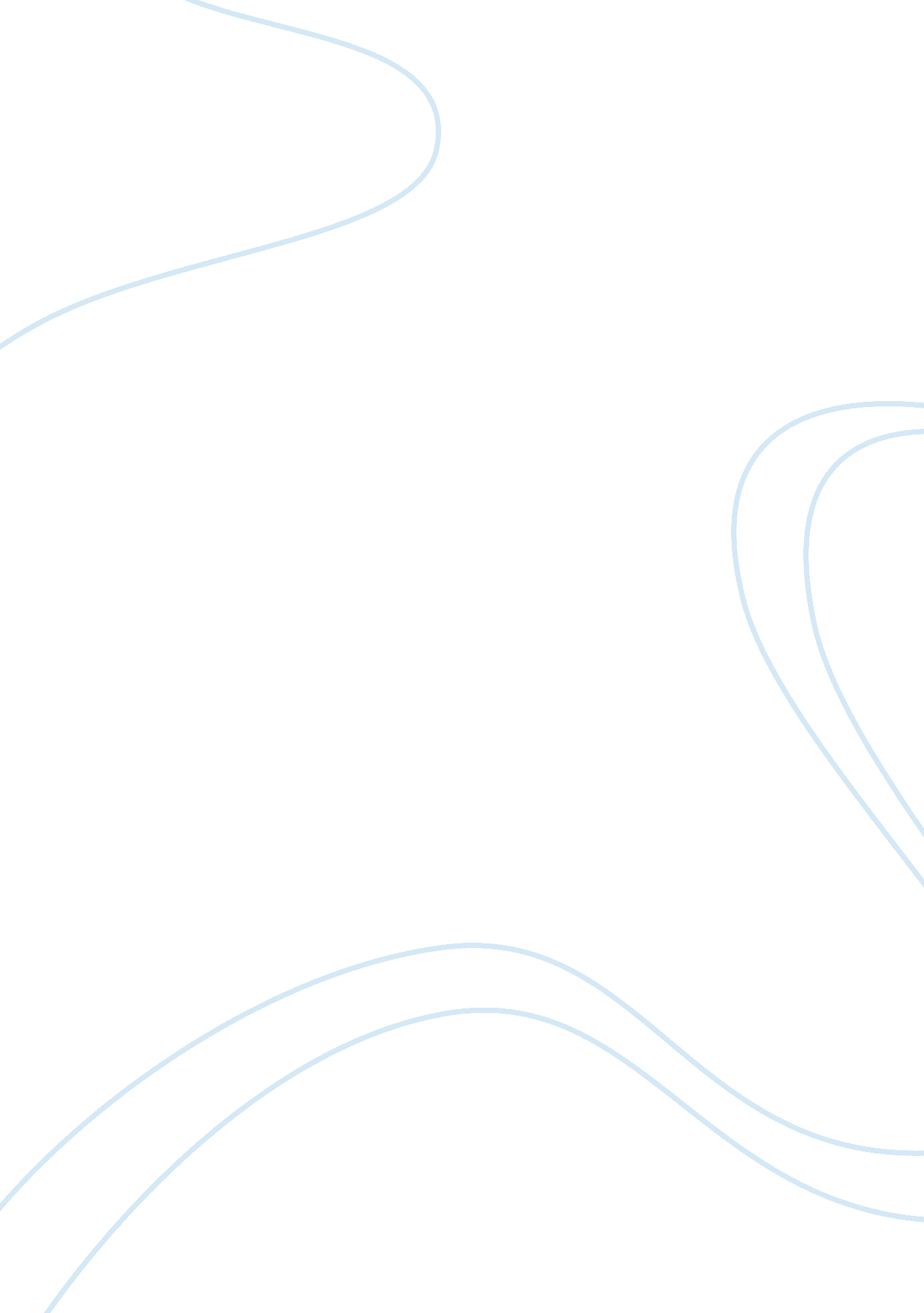 Worldview essay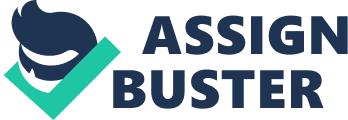 Worldview Essay Essay Below is a free essay on " Worldview Essay" from Anti Essays, your source for free research papers, essays, and term paper examples. In his well-written and informative book, The Universe Next Door, James W. Sire, provides an introduction to a world of difference. The implications of his work bring one to seriously reflect on his own personal views and those of society. To quote Sire, a world view is, “ a commitment, a fundamental orientation of the heart, that can be expressed as a story or in a set of presuppositions (assumptions which may be true, partially true or entirely false) which we hold (consciously or subconsciously, consistently or inconsistently) about the basic constitution of reality, and that provides the foundation on which we live and move and have our being. ” Simply put, a worldview is one’s perspective, whether right or wrong, on reality which can be shaped by his personal beliefs andenvironment. I will attempt to answer those seven fundamental questions provided by Sire based on my experiences, values, and personal knowledge. Have you ever wondered why the sky is blue? Why the grass is green? What makes day and night? Why is light called day and dark called night? What is light and dark? Have you ever wondered why the sun shines so brightly or why the moon shines at night? Beyond this thinking, what or who made the sky blue and the grass green? Who made the days and the nights? What about the sun and moon? This is the evidence that God exists. I believein God. He is the almighty Creator of everything in this universe and beyond. It is impossible to comprehend the awesomeness of God. He is uncaused by anything else. The prime characteristic of God is that He is absolutely holy. In His nature, God is separated from everything else. God is eternal. He has no beginning or end. God was not created. God is transcendent: above and beyond everything in the entire universe. God is unequaled and totally unique. He is infinite or beyond limitation. God is self-existent. As all-powerful, God is omni-present (everywhere at the same time). 